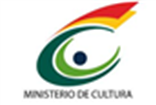 ACTA DE ADJUDICACION PROCEDIMIENTO DE COMPRAS MENOR REFERENCIA: CULTURA-DAF-CM-2019-0012APERTURA SOBRE  18/02/2019Expediente Único: “CULTURA-DAF-CM-2019-0012, para la ADQUISICIÓN DE MATERIALES ELECTRICOS PARA EL DEPARTAMENTO DE EVENTOS Y DE SERVICIOS GENERALES Y OPERATIVOS DE ESTE MINISTERIO.Dando cumplimiento a las disposiciones de la Ley No. 340-06 sobre Compras y Contrataciones de Bienes, Servicios, Obras y Concesiones del Estados y su Reglamento de Aplicación No. 543-12.Dando cumplimiento a las disposiciones de la Ley No. 340-06 sobre Compras y Contrataciones de Bienes, Servicios, Obras y Concesiones del Estados y su Reglamento de Aplicación No. 543-12.LOS OFERENTES INVITADOS FUERON: LOPEZ OFFICE SUPPLY, SRL, ARQUITECTURA TECHOS Y TEJAS, SRL, INVERSIONES ND & ASOCIADOS, SRL, COINTESA INTERNATIONAL, CORP, NIXMAIRY COMERCIAL, SRL Y DICOIN SYSTEM, SRL.LOS OFERENTES PARTICIPANTES FUERON: SUPLIDORES ELECTRICOS DEL CARIBE SEDECA, EIRL, SUPLIDORA YANMELANI, SRL, MAROCTAC COMERCIAL, SRL, EPX DOMINICANA, SRL E INVERSIONES ND & ASOCIADOS, SRLVistos, los documentos contentivos de las bases para este procedimiento de selección de proveedores.Vistas, la evaluación de las propuestas técnicas y económicas presentadas por los oferentes que participaron.RESOLUCION 1: Adjudicar como al efecto se adjudica a la empresa MARACTAC COMERCIAL, SRL: presentó la oferta más conveniente para los intereses de la institución y el Estado, por cumplir con las especificaciones técnicas, tiempo de entrega, precio acorde al mercado y bajo las condiciones indicadas en el documento base de este procedimiento, del ítem siguiente:                                                 MAROCTAC COMERCIAL, SRL:El monto total adjudicado es de:  QUINIENTOS NOVENTA Y UN MIL TRECIENTOS OCHENTA CON 30/100 (RD$591,380.30).Comunicar a la máxima autoridad de este Ministerio de Cultura, para que en lo que respecte a esta, de su aprobación o rechazo a la presente acta de adjudicación, así como comunicar los resultados de la comparación de precios indicada a los demás participantes.Dada en la ciudad de Santo Domingo de Guzmán, Distrito Nacional, Capital de la República Dominicana a los dieciocho (18) días del mes de febrero del año 2019.FIRMADO:                   ERIKA MELOEncargada del Departamento de ComprasÍtemCódigoDescripciónUnidad de MedidaCantidad SolicitadaPrecio Unitario EstimadoMonto1Lámparas led circulares de 18 Watt de superficie100475.0047,500.002Lámparas led Circulares de 12 Watt de plafóndUnidades100445.0044,500.003Transformadores electrónicos de 40 W/4Unidades      501,300.0065,000.004Cajas de Breakers 4/8Unidades101,100.0011,000.005Cajas de Breakers 8/16Unidades102,160.0021,600.006Cajas de Breakers 2/4Unidades10798.007,980.007Breakers de 20 Amp gruesosUnidades50200.0010,000.008Breakers de 30 Amp gruesosUnidades50225.0011,250.009Breakers de 40 Amp gruesosUnidades50260.0013,000.0010Breakers de 20 Amp FinosUnidades50220.0011,000.0011Breakers de 30 Amp FinosUnidades50230.0011,500.0012Breakers de 40 Amp FinosUnidades50300.0015,000.0013Breakers de 60 Amp gruesosUnidades50350.0017,500.0014Abrazaderas de 1/2¨Unidades100        1.55155.0015Abrazaderas de 3/4¨Unidades1003.05305.0016Abrazaderas de 1¨Unidades1005.05505.0017Tarugos Verdes Unidades2000.75150.0018Tarugos Azules Unidades2000.75                     150.0019Tornillos diablito de 1/2¨Unidades200        1.25250.0020Tornillos diablito de 1 1/2¨Unidades2001.25250.0021Tornillos diablito de 2¨Unidades2001.25250.0022Tornillos diablito de  3¨Unidades2001.40280.0023Tornillos diablito de 4¨Unidades1002.00200.0024Rollos de Alambres STD Eléctrico # 10Unidades23,350.006,700.0025Rollos de Alambres STD Eléctrico # 12 (blanco y negro)Unidades82,100.0016,800.0026Rollos de Alambres STD Eléctrico # 6Unidades210,150.0020,300.0027Rollos de Alambres STD Eléctrico # 8Unidades25,800.0011,600.0028Rollos de Alambres de goma  14/2¨Unidades25,700.0011,400.0029Rollos de Alambres de goma  14/4¨Unidades28,150.0016,300.0030Rollos de Tape 3M Súper 33Unidades25280.007,000.0031Extensiones de luzUnidades3550.001,650.0032Fundas de Tayrra #6Unidades550.00250.0033Fundas de Tayrra #8Unidades560.00300.0034Fundas de Tayrra #10Unidades3130.00390.0035Conectores de Empalme 2/0Unidades20180.003,600.0036Conectores de Empalme 3/0Unidades20165.003,300.0037Conectores de Empalme 4/0Unidades20285.005,700.0038Conectores tipo silla 2/0Unidades20100.002,000.0039Conectores tipo silla 3/0Unidades20195.003,900.0040Conectores tipo silla 4/0Unidades20145.002,900.0041Rollos Conduflex de 1/2¨Unidades10335.003,350.0042Rollos Conduflex de 3/4¨Unidades10510.005,100.0043Conectores de 3/4¨ recto para ConduflexUnidades2022.00440.0044Conectores de 1/2¨ recto para ConduflexUnidades2016.00320.0045Conectores de 3/4¨ Curvo para ConduflexUnidades2030600.0046Conectores de 1/2¨ Curvo para ConduflexUnidades2029.00580.0047Fotoceldas ExteriorUnidades54165.008,910.0048Pedestales para MicrófonosUnidades22,650.005,300.0049RegletasUnidades2330.00660.0050Extensión eléctrica de 25 PiesUnidad1325.00325.0051Extensión eléctrica de 25 PiesUnidad1325.00325.0052Reflectores led de 200 Watt luz amarillaUnidades64,300..00        25,800.0053Reflectores led de 200 Watt luz blancaUnidades84,300.0034,400.0054Rollos de Alambre de Vinyl 12/2Unidades37,220.0021,660.00SUB  TOTAL       511,085.00ITBIS         80,295.30TOTAL       591,380.30